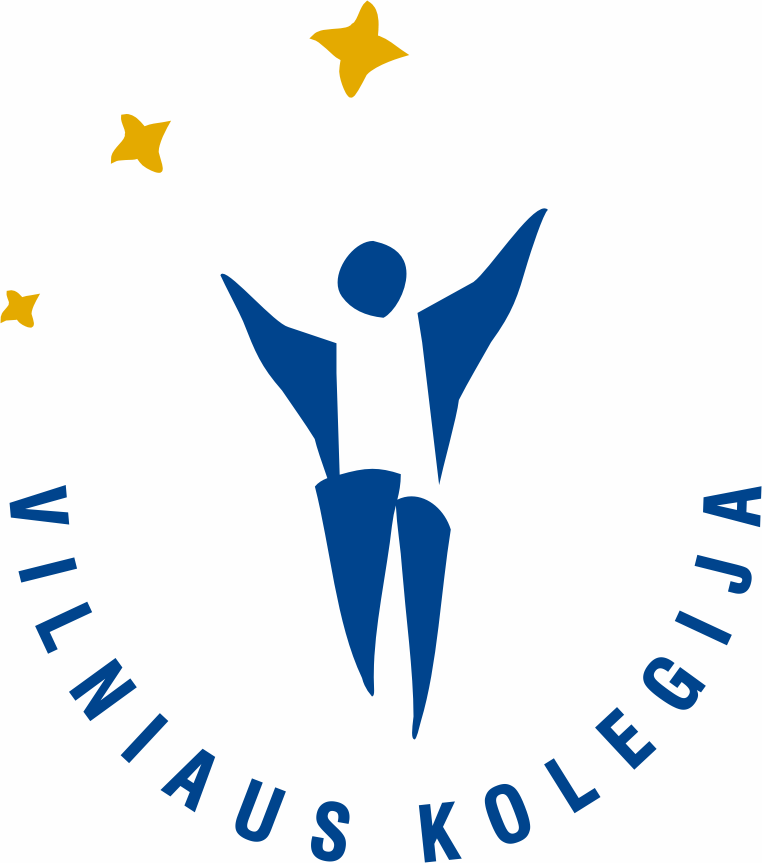 VILNIAUS KOLEGIJASTUDIJŲ PAŽYMAVilnius	Vardenis Pavardenis, gimęs XXXX-XX-XX, nuo .............. m. ............... d. iki ................... m. ........................ d. studijavo Vilniaus kolegijos ...................... fakultete pagal ...................................koleginių studijų programą ........................ studijų forma (valstybinis kodas ......................), išklausė šiuos studijų dalykus (modulius) ir gavo įvertinimus už pasiektus studijų rezultatus:* – studijų kredito sąvoka atitinka Lietuvos Respublikos  mokslo ir studijų įstatymąA. V. Dalinių studijų rezultatų įskaitymo tvarkos aprašo2 priedas20...-    -      Nr.    Eil. Nr.Studijų dalyko (modulio)pavadinimasApimtis kreditais*Įvertinimas(skaitmeniu ir žodžiu)...Dekanas Vardas PavardėStudijų skyriaus vedėjasVardas Pavardė